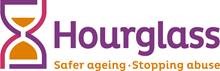 Fundraising Officer CONTEXT AND PURPOSE OF ROLE:Hourglass is the only charity in the UK, dedicated to calling time on the harm, abuse and exploitation of older people. We support older people experiencing (or at risk of) harm, abuse or exploitation, and work towards safer ageing and a fairer society for all older people.The key purpose of the role is to develop a diverse range of fundraising activities to support the charity’s fundraising strategy and income generation. And to successful achieve a fundraising income target. ROLE PROFILE: Raise funds to agreed targets and support the organisation's activities, predominately via trusts and foundations, corporate, individual giving, community as well as exploring new income streams.Market and promote the work of the organisation to a wider audience using well written and impactful propositions and presentations in person where necessary.Undertake in-depth research to identify potential income and funding opportunitiesPrepare engaging, compelling and impactful applications to trusts and foundations, as well as corporate supporters, ensuring that these are fully maximized.Empower supporters to organise and undertake their own fundraising activities. Maintain accurate records, including maintaining the fundraising and income generation database and CRM system with targets pitches and asks.MAJOR DUTIES AND RESPONSIBILITIES: Fundraising and Supporter Management 3.11 Trusts and Foundations Work with the Fundraising Director to achieve agreed trusts fundraising income targets for both restricted and unrestricted funds,Manage and enhance relationships with an existing portfolio of warm trust funders.Proactively identify, research and prioritise new trusts that are strong funding prospects.Prepare and submit high quality funding proposals and budgets in accordance with timetables and application criteria.Work with the Fundraising Director and fundraising team to prepare grant monitoring reports for all trust and foundation supporters.CommunityDevelop and nurture relationships with community fundraisers, providing support and motivation to help ensure their fundraising is successful.Work with our Fundraising Director and the fundraising team to promote fundraising activities and events. Ensure all fundraisers are thanked quickly and appropriately. Manage the purchase and allocation of places in sponsored events.Manage, promote and administer external fundraising tools and partners such as Virgin Money Giving / JustGiving.Individual GivingTo work with the team to develop new and innovative individual giving opportunities – and monitor/evaluate carefullyProcess all offline cash and cheque donations.Ensure all donors are thanked quickly and appropriately.Send out gift aid declaration forms and process gift aid claims.Promote one-off appeals, regular giving, in memoriam giving, tribute fundraising and legacy giving.Corporate FundraisingTo work with the team to develop new and innovative corporate fundraising/ charity of the year opportunities  – and monitor/evaluate carefully Promote employee fundraising opportunities. Develop and nurture relationships with corporates, providing support and motivation to help ensure their fundraising is successful.To work with the events team to oversee the purchase and allocation of places in sponsored events.GENERALResearch new trends and opportunities in fundraising and partnership generation and develop these external networks to benefit the charity.To act as a member of the team and carry out any reasonable duties as requested.Fundraising Officer: Person SpecificationEssential Criteria – Candidates will be expected to demonstrate how they can deliver against these criteria. A strong track record of successful fundraising, particularly within trusts and foundations/corporate (minimum 2/3 experience) Experience of successfully achieving income generation targets Demonstrable experience of a broad range of fundraising techniquesExperience of recruiting and working with volunteers successfully and appropriately within a fundraising environmentDemonstrable knowledge of the key elements of fundraising including CRM, sponsorship, employee fundraising, gifts in kind and restricted fundingAbility to think and plan logically whilst also being innovative, creative and act upon new opportunitiesExcellent communication skills including diplomacy, negotiation and presentation skills Skilled at developing and maintaining internal and external working relationships Strong networking skillsAbility to plan, prioritise and manage projects to tight deadlinesProactive, and able to work on your own initiative as well as part of a teamA working knowledge of CRM fundraising databasesExcellent levels of literacy and numeracyThorough knowledge of MS officeDesirable CriteriaExperience of managing and developing community fundraising activities, including sponsored eventsExperience of building relationships with individual donors including prospecting, cultivation and volunteer/donor stewardship Experience of managing ethical fundraising issuesMember of the Institute of FundraisingAn ability to demonstrate a positive attitude to older people and a demonstrable interest in challenging elder abuse, coupled with an ability to deal appropriately with sensitive issuesJob DescriptionJob DescriptionDesignation for the purposes of this period:Fundraising Officer Reports to:Director of Fundraising Responsible for:None at moment Duration:One year initially, with the possibility of a further extensionHours of work:35 hours Mon to Fri. Some meetings may be during evenings or at weekendsLocation:Office-based post-pandemic (Long Melford, Suffolk) and home-based until then. Salary:£27,000.00 to £32,000.00 depending on experienceJob description last reviewed:March 2021